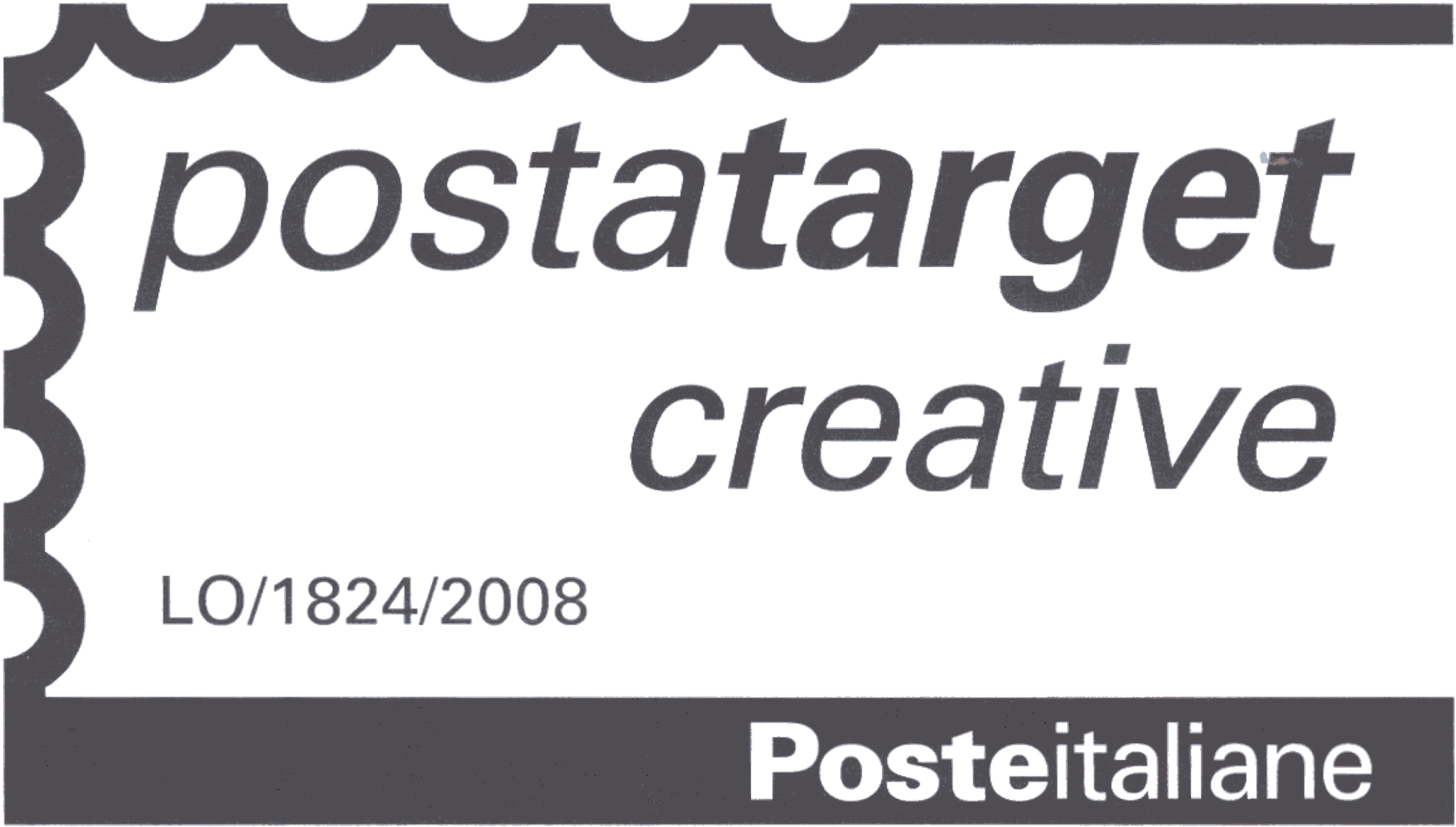 COOPERATIVA FAMIGLIE LAVORATORI                       Viale Piave, 43                   24047 TREVIGLIO									     Treviglio, 20 marzo 2015CONVOCAZIONE ASSEMBLEA ORDINARIA PARZIALELa S.V. è convocata  per il giorno 5 maggio 2015 alle ore 23.00 in prima convocazione ein seconda convocazioneper il giorno  6 maggio 2015 alle ore 20,45  presso Centro Anziani Via Bergamina Casirate D’AddaORDINE DEL GIORNO :Bilancio e Relazione sulla Gestione al 31 dicembre 2014, relazioni del Collegio Sindacale e del Revisore Contabile; deliberazioni inerenti e conseguenti.Nomina di un componente del Consiglio di Amministrazione a seguito di avvenuta cooptazione ai sensi dell’articolo 2386 c.c. e  dell’ articolo 28 dello Statuto sociale; deliberazioni inerenti e conseguentiVarie ed eventuali 					            Il Consiglio di AmministrazioneN.B. L’assemblea generale si terrà il giorno 22 MAGGIO 2015  presso la sala parrocchiale  S. Maria Annunziata (Conventino) in via della Pace,10 a Treviglio______________________________________________________________________Ciascun socio può ricevere al massimo cinque deleghe. I soci (e solo i soci) possono farsi rappresentare come da art. 22 dello Statuto: “Ciascun socio può farsi rappresentare da un altro socio con delega scritta da conservarsi negli atti della società per il tempo stabilito dalla legge”.DELEGAda consegnare al socio che partecipa all’assembleaDelego il socio sig………………………………………………..a rappresentarmi all’assemblea ordinaria parziale del 6 Maggio 2015Il socio delegante ………………………………